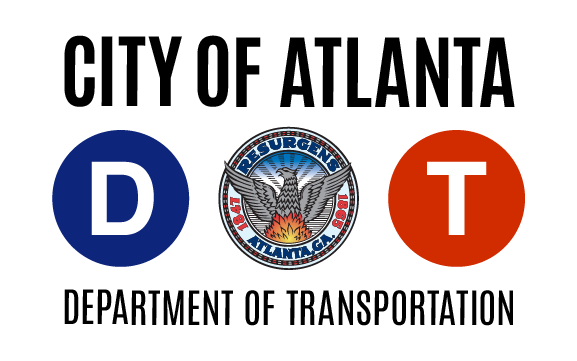 Keisha Lance Bottoms       MAYOR55 TRINITY AVE., SW, ATLANTA, GEORGIA 30303-0324 SUITE 4350, CITY HALL - SOUTH(404) 330-6165FAX: (404) 658-7552            Jon Keen   Chief Operating OfficerJosh Rowan, PEATLDOT CommissionerReke         Residential Parking GuidelinesThe decal shall be permanently affixed to the inside lower corner of the rear windshield, driver’s side and must be clearly visible from outside the vehicle.  If windows are tinted, the decal shall be permanently affixed to the inside lower corner of the front windshield on the driver’s side.  A vehicle bearing a permit that cannot be read by enforcement personnel will be subject to a parking citation.  Permits are not transferable and are valid only in the area specified and only for the vehicle described on the application.  Damaged, worn, or faded permits can be replaced by turning in the original permit and with a surcharge of $20.00.  Parking tickets for meter parking is not enforced on legal holidays.  Laminating and copying guest pass are prohibited.  Guest pass shall be displayed in the inside of the vehicle, on the dashboard.  The date should be written after each proceeding number on the day the vehicle is parked.    Multiple days can be listed in advance by day.  Date ranges are not allowed.  Possession or use of guest passes during any construction activity and home renovation by contractors are prohibited.              Please return the signed copy by postal mail or via email. DOT-Permits@atlantaga.govI the undersigned, declare that I agree to comply with the requirements by permanently affixing the decal inside the lower corner of the rear window, driver’s side. The decal must be visible from outside the vehicle.   A vehicle bearing a permit that is not visible by enforcement personnel will be subject to a parking citation.   Applicant’s Signature _____________________ Date: ______________                                 Permit Number:   __________                  Parking Area:  ______________